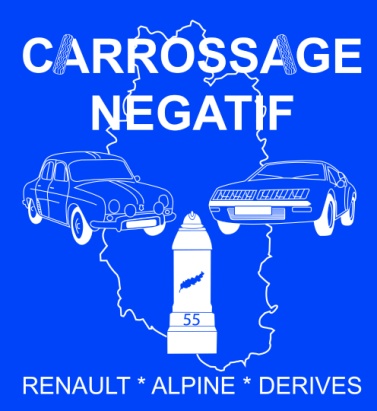                                      Chers (es) amis (es), C’est sur les petites routes du Nord meusien que nous vous proposons de profiter du volant de vos belles pour ce 14ème Rallye de la Renaissance. Nous vous donnons donc rendez-vous le Dimanche 7 Mai à partir de 8 heures au restaurant « L’abri des Pèlerins » à Fleury dt Douaumont (derrière l’Ossuaire) pour le petit déjeuner puis départ (9 heures pour le 1er)  pour une boucle fléchée métrée d’environ 140km avec pause casse-croûte…Repas de midi et remise des prix à partir de 13 heures, le tout bien-sûr dans la bonne humeur qui nous caractérise !! Rallye ouvert à tous véhicules anciens et d’exception.              Au plaisir de vous rencontrer !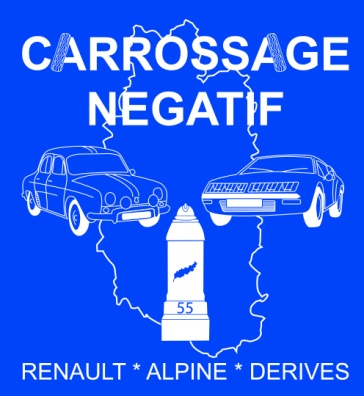    3 Impasse de Chaulieu    55000 Naives-Rosières    Bulletin à retourner au club accompagné de votre règlement par chèque à l’ordre de Carrossage Négatif  avant le 20 Avril impérativement, au-delà ,5€ de majoration vous seront demandés. Nombre de participants limité 49 voitures.Prix pour 1 équipage (2 personnes) ----------------------------------110€Personne supplémentaire -----------------------------------------------70€Enfant -------------------------------------------------------------------------30€NOM PILOTE______________________________________________________PRENOM_________________________________________________________ NOM COPILOTE____________________________________________________PRENOM_________________________________________________________MARQUE ET TYPE VEHICULE__________________________________________CLUB____________________________________________________________Je soussigné M________________ reconnait participer au 14ème rallye de la Renaissance organisé par Carrossage Négatif avec un véhicule conforme au code la route. J’ai bien pris note qu’en cas de comportement inadéquat à l’esprit de la manifestation, les organisateurs se réservent le droit de m’exclure sans aucune indemnisation.                                                                                      Fait à_______________ le ______________                                                                                        Précéder de la mention « Lu et approuvé »